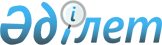 Алматы облысы әкімдігінің 2018 жылғы 13 наурыздағы "Алматы облысының террористік тұрғыдан осал объектілерінің тізбесін бекіту туралы" № 113 қаулысының күші жойылды деп тану туралыАлматы облысы әкімдігінің 2019 жылғы 26 қарашадағы № 528 қаулысы. Алматы облысы Әділет департаментінде 2019 жылы 28 қарашада № 5305 болып тіркелді
      "Құқықтық актілер туралы" 2016 жылғы 6 сәуірдегі Қазақстан Республикасы Заңының 27-бабына сәйкес, Алматы облысының әкімдігі ҚАУЛЫ ЕТЕДІ:
      1. Алматы облысы әкімдігінің 2018 жылғы 13 наурыздағы "Алматы облысының террористік тұрғыдан осал объектілерінің тізбесін бекіту туралы" № 113 қаулысына (Нормативтік құқықтық актілерді мемлекеттік тіркеу тізілімінде № 4604 тіркелген, 2018 жылдың 5 сәуірінде Қазақстан Республикасы нормативтік құқықтық актілерінің эталондық бақылау банкінде жарияланған) қаулысының күші жойылды деп танылсын.
      2. "Алматы облысы әкімінің аппараты" мемлекеттік мекемесі Қазақстан Республикасының заңнамасында белгіленген тәртіппен:
      1) осы қаулының Алматы облысының әділет департаментінде мемлекеттік тіркелуін;
      2) осы қаулы ресми жарияланғаннан кейін оны Алматы облысы әкімдігінің интернет-ресурсында орналастыруды қамтамасыз етсін.
      3. Осы қаулының орындалуын бақылау Алматы облысы әкімінің бірінші орынбасары Л. Тұрлашовқа жүктелсін.
      4. Осы қаулы әділет органдарында мемлекеттік тіркелген күннен бастап күшіне енеді және алғашқы ресми жарияланған күнінен кейін күнтізбелік он күн өткен соң қолданысқа енгізіледі.
					© 2012. РГП на ПХВ «Институт законодательства и правовой информации Республики Казахстан» Министерства юстиции Республики Казахстан
				
      Облыс әкімінің бірінші орынбасары

Л. Турлашов
